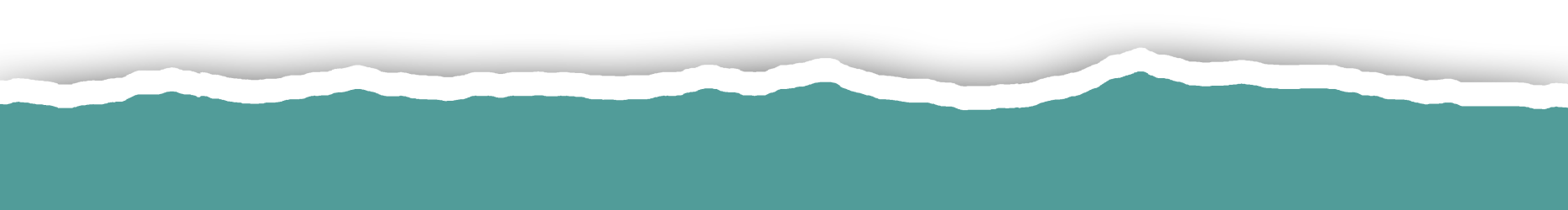 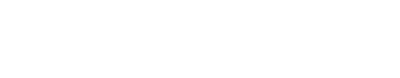 Library HoursMonday-Thursday	7:30 AM – 9:30 PMFriday	7:30 AM – 6:00 PMSaturday	9:30 AM – 5:00 PMSunday	ClosedReference and Research AssistanceReference and research assistance is available in the library, in the library’s Zoom Room, by phone, 303-762-6962, and by email. Obtaining Library PrivilegesFill out the online  Library Card Application Form available on the Denver Seminary website. After financial clearance come to the circulation desk in the library to receive your student ID and library card. Online CatalogThe online catalog – LS2PAC – is accessible through the Denver Seminary Library. This Google-type search identifies results in print and electronic books. Library AccountSet up your online library login through LS2PAC to renew borrowed items, request items that are checked out, review your history, and save searches and lists for bibliographies.Checkout Times and LimitsCheckout periods for most items are 4 weeks, limited to a total of 26 items at a time.Course ReservesPhysical reserves for residential courses are available at circulation. Checkout periods are 2 hours, limit 2 items. Academic Reserves can be located in the online catalog by selecting the course and professor. LIBRARY ELECTRONIC RESERVES are posted in each course through Moodle.Digital ResourcesThe library has more than 800 electronic books in addition to over 300,000 in the Digital Theological Library (DTL). You may access them through the online catalog. Over 26 million full-text journal articles are available through the Digital Theological Library, the Open Access Digital Theological Library and EBSCO. User Guides and login instructions are available for all digital resources. For help locating and accessing digital resources email Charlotte Nutter.The library has five Kindles pre-loaded with books for some courses; you may check them out at circulation.Scanners and CopiersThere is a scanner in the Reference Lab for research purposes. You can scan to a flash drive; flash drives are available at circulation for checkout. Scan-to-email is available at all 3 copiers in the library. Photo copying is 10 cents per page. It is tracked through your print copy account and can be replenished at the circulation desk or in the business office. There is a colored printer in the computer lab, and copies are 15 cents per page.Library Conference RoomsThere are 5 conference rooms in the library for student meetings and study groups. They can be scheduled for 2 hour blocks through the circulation desk.Library Carrel LockersThere are 16 secure carrel lockers available for students on a first come, first served basis with payment of a key deposit. Priority is given to those researching and writing theses.Returning Books and MediaBook returns are located outside of the library on the north wall of the building, in the Student Center near the library entrance, and at the circulation desk.